Is your brain getting enough exercise?  You may think you have difficulty to remember things because of dying brain cells, but the more likely reason is a simple lack of use.  Studies have shown that our brains are in their prime between the ages of 40 and 60.  As a mature adult, you may not remember all the information you learned in school, but you’re in a better place to use what you have remembered.  So why do some older people forget so many things?  Like a muscle, the brain must be kept in shape.  Stuck in a daily routine, it can become lazy and weak.  Therefore, you must challenge it regularly to keep it healthy.  You can easily do this by stretching it with puzzles. 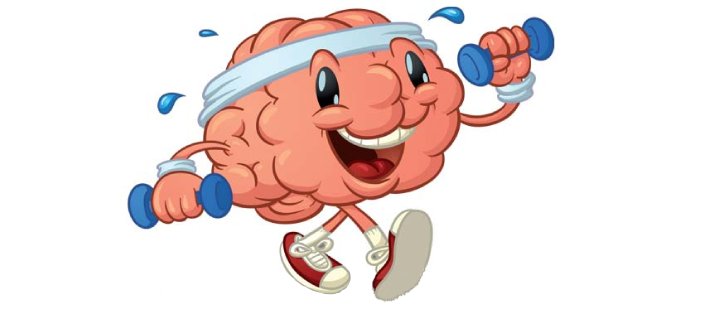 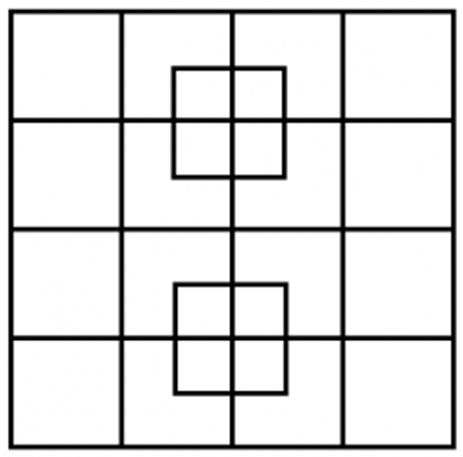 Why do you have a difficult time remembering things?When is our brain in it’s prime?Why do some people forget so many things?How can you stretch your brain?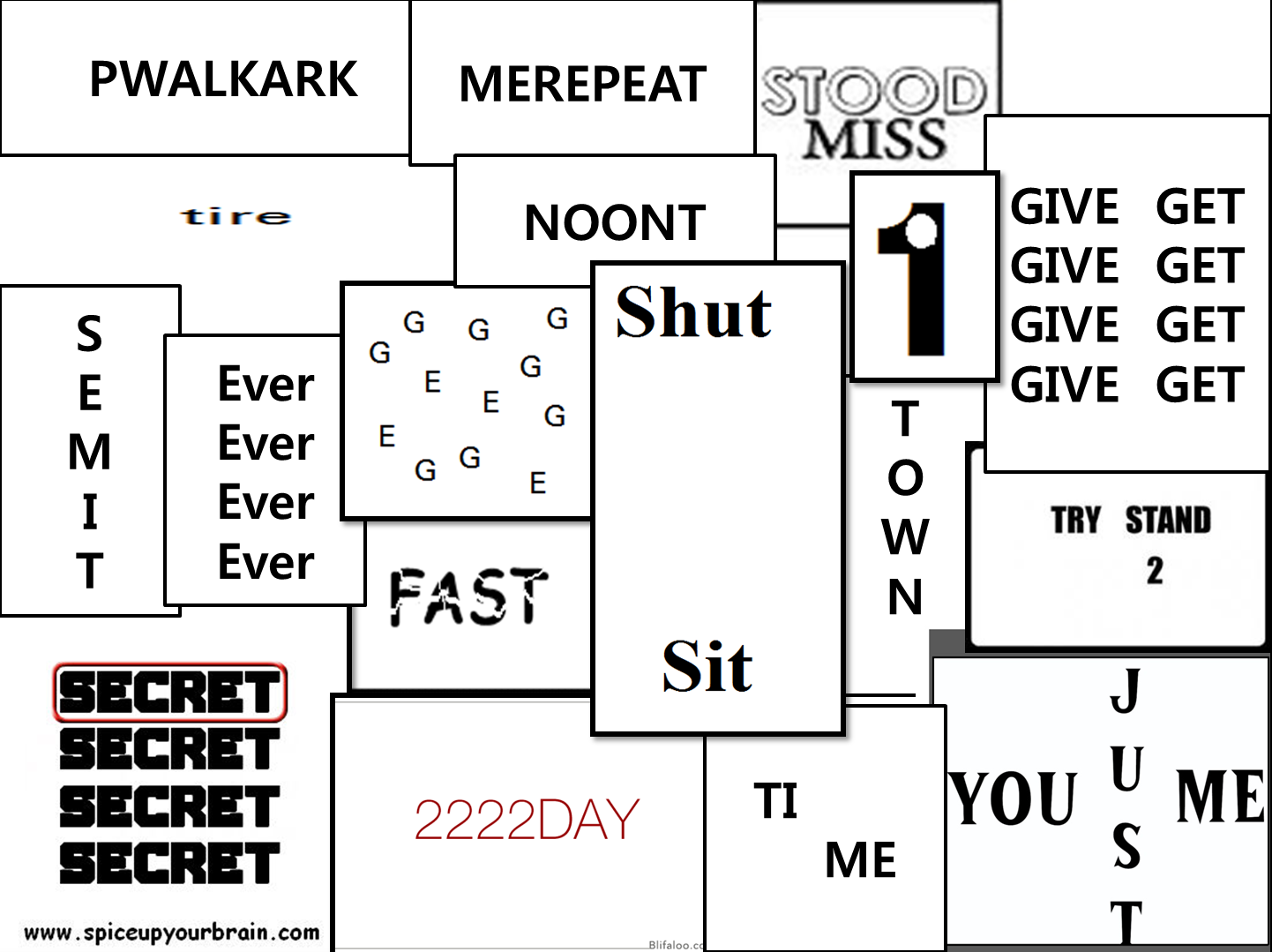 